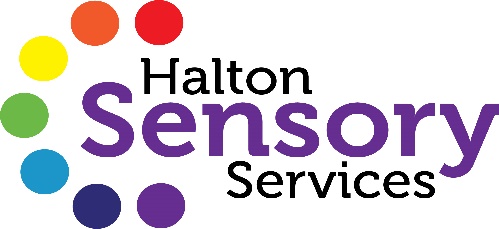 REFERRAL FORMFOLLOW UP: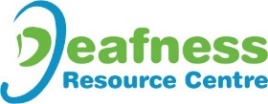 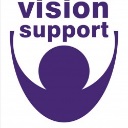 Date of ReferralDate of ReferralDate of ReferralGDPR ConsentGDPR ConsentGDPR ConsentPerson making ReferralPerson making ReferralPerson making ReferralOrganisationOrganisationOrganisationContact DetailsContact DetailsContact DetailsMethod of ReferralMethod of ReferralMethod of ReferralService RequiredService RequiredService RequiredService RequiredService RequiredService RequiredService RequiredVS / DRC / BOTHVS / DRC / BOTHVS / DRC / BOTHVS / DRC / BOTHVS / DRC / BOTHVS / DRC / BOTHCLIENT NAMECLIENT NAMECLIENT NAMECLIENT NAMECLIENT NAMECLIENT NAMECLIENT NAMECLIENT ADDRESSCLIENT ADDRESSCLIENT ADDRESSCLIENT ADDRESSCLIENT ADDRESSCLIENT ADDRESSCLIENT ADDRESSCLIENT CONTACT NUMBERCLIENT CONTACT NUMBERCLIENT CONTACT NUMBERDOBDOBDOBALTERNTIVE CONTACT NUMBERALTERNTIVE CONTACT NUMBERALTERNTIVE CONTACT NUMBERALTERNATIVE CONTACT NAMEALTERNATIVE CONTACT NAMEALTERNATIVE CONTACT NAMEMOBILEMOBILEMOBILEETHNICITYETHNICITYETHNICITYEMAILEMAILEMAILWARDWARDWARDSENSORY INFOSENSORY INFOSENSORY INFOSISISISSISSIBlindBlindBlindHOHHOHSENSORY INFOSENSORY INFOSENSORY INFODeafenedDeafenedDeafenedDeafDeafBSL UserBSL UserBSL UserDeafBlindDeafBlindReason for Referral/Services RequiredReason for Referral/Services RequiredReason for Referral/Services RequiredReason for Referral/Services RequiredReason for Referral/Services RequiredReason for Referral/Services RequiredReason for Referral/Services RequiredOFFICE USE ONLYOFFICE USE ONLYOFFICE USE ONLYOFFICE USE ONLYOFFICE USE ONLYOFFICE USE ONLYOFFICE USE ONLYOFFICE USE ONLYOFFICE USE ONLYOFFICE USE ONLYOFFICE USE ONLYOFFICE USE ONLYOFFICE USE ONLYStaff AllocationStaff AllocationStaff AllocationDateDateDateExternal Referral made toExternal Referral made toExternal Referral made toExternal Referral made toExternal Referral made toExternal Referral made toExternal Referral made toASSESSMENT RECORDASSESSMENT RECORDASSESSMENT RECORDASSESSMENT RECORDASSESSMENT RECORDASSESSMENT RECORDASSESSMENT RECORDASSESSMENT RECORDASSESSMENT RECORDASSESSMENT RECORDASSESSMENT RECORDASSESSMENT RECORDASSESSMENT RECORDAppt DateAppt TimeAppt TimeAppt TimeHome/CentreHome/CentreHome/CentreRisk AssessmentRisk AssessmentRisk AssessmentRisk AssessmentRisk AssessmentRisk AssessmentRisk AssessmentPacemaker/Epilepsy/OtherPacemaker/Epilepsy/OtherPacemaker/Epilepsy/OtherPacemaker/Epilepsy/OtherPacemaker/Epilepsy/OtherPacemaker/Epilepsy/OtherCurrent Equipment IssuedCurrent Equipment IssuedCurrent Equipment IssuedCurrent Equipment IssuedCurrent Equipment IssuedCurrent Equipment IssuedCurrent Equipment IssuedOUTCOMEOUTCOMEOUTCOMEOUTCOMEOUTCOMEOUTCOMEOUTCOMEOUTCOMEOUTCOMEOUTCOMEOUTCOMEOUTCOMEOUTCOMEInfo/AdviceInfo/AdviceEnvironmental AidsEnvironmental AidsSupport/Social GroupsSupport/Social GroupsSupport/Social GroupsCommunication SupportCommunication SupportIT TrainingIT TrainingEmotional WellbeingEmotional WellbeingEmotional WellbeingAssessment Completed byAssessment Completed byAssessment Completed byDateDateDateReferral to Fire ServiceReferral to Fire ServiceReferral to Fire ServiceReferral to Fire ServiceReferral to Fire ServiceReferral to Fire ServiceReferral to Fire ServiceCareFirst 6 Input DateCareFirst 6 Input DateCareFirst 6 Input DateStaffStaffStaff